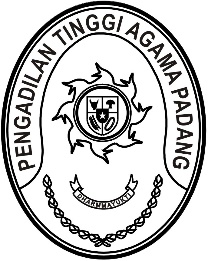 Nomor : W3-A/3785/HK.05/2/2023	                   		  Padang, 15 Februari 2023Lamp	 :  -Hal	 : Kelengkapan Berkas Perkara BandingKepada    Yth. Ketua Pengadilan Agama BukittinggiAssalamu’alaikum Wr.Wb.Sehubungan dengan surat Ketua Pengadilan Agama Bukittinggi Nomor W3-A.4/518/Hk.05/II/2023 tanggal 9 Februari 2023 perihal pengiriman berkas perkara banding nomor 553/Pdt.G/2022/PA.Bkt, dengan ini kami sampaikan bahwa berkas yang Saudara kirim telah kami lakukan pemeriksaan kelengkapan berkas banding, ternyata masih ditemukan kekurangan berkas berupa:Relaas sidang tanggal 17 Oktober 2022 untuk Turut Tergugat III dan Turut Tergugat IV;Relaas PBT isi putusan untuk Turut Tergugat I, Turut Tergugat II, Turut Tergugat III, dan Turut Tergugat IV;Relaas Pemberitahuan dan Penyerahan Kontra Memori Banding pihak Terbanding III dan Terbanding IV untuk: Terbanding I dan Terbanding V, Tebanding II, Turut Terbanding I, Turut Terbanding II, Turut Terbanding III, dan Turut Terbanding IV;Relaas Pemberitahuan dan Penyerahan Kontra Memori Banding pihak Terbanding I dan Terbanding V untuk: Terbanding II, Terbanding III dan Terbanding IV, Turut Terbanding I, Turut Terbanding II, Turut Terbanding III, dan Turut Terbanding IV;Untuk itu agar saudara segera mengirimkan kekurangan tersebut ke Pengadilan Tinggi Agama Padang.Demikian untuk dilaksanakan sebagaimana mestinya dan terima kasih.	WassalamPlh. Panitera,Dra. Syuryati